ΘΕΜΑ: « Χορήγηση κανονικής άδειας απουσίας σε εκπαιδευτικό λειτουργό.» ΄Εχοντας υπόψη:1.Τις διατάξεις των άρθρων 48 και 49 του Ν.3528/2007 (ΦΕΚ 26/09-02-2007 τ.Α΄) «Κύρωση του Κώδικα Κατάστασης Δημοσίων Πολιτικών Διοικητικών Υπαλλήλων και Υπαλλήλων Ν.Π.Δ.Δ.»2.Την αριθμ. 74275/Δ2/10-07-2007 εγκύκλιο του Υπ.Ε.Π.Θ. «Άδειες μονίμων εκπ/κών Πρωτοβάθμιας και Δευτεροβάθμιας Εκπαίδευσης»3. Την με αρίθμ.Φ.351.5/43/67822/Δ1/5-5-2014 του ΥΠΑΙΘ «Άδειες εκπαιδευτικών Πρωτοβάθμιας και Δευτεροβάθμιας Εκπαίδευσης»4. Την με αριθμ. Φ.353.1/26/153324/Δ1/25-9-2014 Υ.Α (ΦΕΚ αρ.2648 τ.Β’/7-10-2014) «Τροποποίηση της υπ' αριθμ. Φ.353.1/324/105657/Δ1/8−10−2002 απόφασης: Καθορισμός των ειδικότερων καθηκόντων και αρμοδιοτήτων των προϊσταμένων των περιφερειακών υπηρεσιών πρωτοβάθμιας και δευτεροβάθμιας εκπαίδευσης, των διευθυντών και υποδιευθυντών σχολικών μονάδων και ΣΕΚ και των συλλόγων διδασκόντων».5.Την από ......./……./………. αίτηση του/της κ. …………………………………………………………., εκπαιδευτικού του κλάδου Π.Ε. ........-……………………….., του ………….. Δ.Σ./Νηπιαγ. ……………………………........, για χορήγηση …………/ήμερης κανονικής άδειας για  προσωπικούς λόγους.ΑΠΟΦΑΣΙΖΟΥΜΕΧορηγούμε στον/στην κ ……………………………………………………….., εκπαιδευτικό του κλάδου ΠΕ……….-. …………………......., του …………. Δ.Σ./Νηπιαγ. ………………........, της Διεύθυνσης Π.Ε ΛΑΣΙΘΙΟΥ κανονική άδεια με αποδοχές …………………… (     ) ημερ……..  στις ……./……../………..ΚΟΙΝΟΠΟΙΗΣΗ:Δ/νση Π.Ε. ΛΑΣΙΘΙΟΥ                                          Ο/Η ΔΙΕΥΘΥΝΤΗΣ/ΝΤΡΙΑ ΤΗΣ ΣΧΟΛΙΚΗΣ Σ(για Π.Μ του εκπ/κού)                                                  Η ΠΡΟΙΣΤΑΜΕΝΗ ΤΟΥ ΝΗΠΙΑΓΩΓΕΙΟΥΟ/Η ενδιαφερομ………Αρχείο Σχολείου/Νηπιαγ.                                                                                                                                                                     ………………………………………..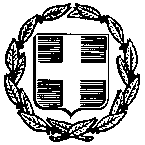 ΕΛΛΗΝΙΚΗ ΔΗΜΟΚΡΑΤΙΑ                     Κέρκυρα,                     Κέρκυρα,, ......................, ......................ΥΠΟΥΡΓΕΙΟ ΠΑΙΔΕΙΑΣ ΚΑΙ ΘΡΗΣΚΕΥΜΑΤΩΝΑρ. Πρωτ.: ………………..Αρ. Πρωτ.: ………………..-----ΠΕΡΙΦΕΡΕΙΑΚΗ ΔΙΕΥΘΥΝΣΗΠΡΩΤΟΒΑΘΜΙΑΣ ΚΑΙ ΔΕΥΤΕΡΟΒΑΘΜΙΑΣΕΚΠΑΙΔΕΥΣΗΣ ΚΡΗΤΗΣ-----ΔΙΕΥΘΥΝΣΗ Α/ΘΜΙΑΣ ΕΚΠΑΙΔΕΥΣΗΣ ΛΑΣΙΘΙΟΥΑΠΟΦΑΣΗΑΠΟΦΑΣΗΑΠΟΦΑΣΗ-----ΔΗΜΟΤΙΚΟ ΣΧΟΛΕΙΟ/ΝΗΠΙΑΓΩΓΕΙΟ……… ............Διεύθυνση:	........................Πληροφορίες:	........................Τηλέφωνο:	........................Φαξ:                .........................……………………..Ε-mail:             ........................